بيان تفصيلي بالميزانية التقديرية لنشاط__________________مشرف الفعالية                                                                    وكيل ...........................أ/                                                                                     د/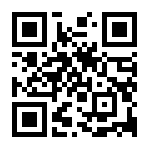 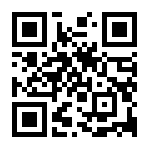 مبند الصرفالعددالمبلغالملاحظات12345الاجمــــــــاليالاجمــــــــالي